团队确认书打印日期：2023/1/19 15:20:19甲方广润国际旅行社有限公司广润国际旅行社有限公司联系人王芳联系电话1898333597718983335977乙方重庆乐在滇行国际旅行社有限公司重庆乐在滇行国际旅行社有限公司联系人殷小川联系电话1569609656015696096560团期编号SYX20230119-S17SYX20230119-S17产品名称自由行-三亚双飞六日游自由行-三亚双飞六日游自由行-三亚双飞六日游自由行-三亚双飞六日游发团日期2023-01-192023-01-19回团日期2023-01-24参团人数8(6大1小1婴)8(6大1小1婴)大交通信息大交通信息大交通信息大交通信息大交通信息大交通信息大交通信息大交通信息启程 2023-01-19 HU7340 重庆→三亚 22:05-
返程 2023-01-24 PN6322 三亚→重庆 23:25启程 2023-01-19 HU7340 重庆→三亚 22:05-
返程 2023-01-24 PN6322 三亚→重庆 23:25启程 2023-01-19 HU7340 重庆→三亚 22:05-
返程 2023-01-24 PN6322 三亚→重庆 23:25启程 2023-01-19 HU7340 重庆→三亚 22:05-
返程 2023-01-24 PN6322 三亚→重庆 23:25启程 2023-01-19 HU7340 重庆→三亚 22:05-
返程 2023-01-24 PN6322 三亚→重庆 23:25启程 2023-01-19 HU7340 重庆→三亚 22:05-
返程 2023-01-24 PN6322 三亚→重庆 23:25启程 2023-01-19 HU7340 重庆→三亚 22:05-
返程 2023-01-24 PN6322 三亚→重庆 23:25启程 2023-01-19 HU7340 重庆→三亚 22:05-
返程 2023-01-24 PN6322 三亚→重庆 23:25旅客名单旅客名单旅客名单旅客名单旅客名单旅客名单旅客名单旅客名单姓名证件号码证件号码联系电话姓名证件号码证件号码联系电话1、赵星5001021991101013375001021991101013372、董莉4209021993040677404209021993040677403、赵艺柏50010220190818133X50010220190818133X4、赵艺承4209022021121277314209022021121277315、况敬淑5123011963042115045123011963042115046、范洪菱5001021985092300135001021985092300137、赵小霞500102198611191348500102198611191348186232709238、范咏哲500102200911100030500102200911100030重要提示：请仔细检查，名单一旦出错不可更改，只能退票后重买，造成损失，我社不予负责，出票名单以贵社提供的客人名单为准；具体航班时间及行程内容请参照出团通知。重要提示：请仔细检查，名单一旦出错不可更改，只能退票后重买，造成损失，我社不予负责，出票名单以贵社提供的客人名单为准；具体航班时间及行程内容请参照出团通知。重要提示：请仔细检查，名单一旦出错不可更改，只能退票后重买，造成损失，我社不予负责，出票名单以贵社提供的客人名单为准；具体航班时间及行程内容请参照出团通知。重要提示：请仔细检查，名单一旦出错不可更改，只能退票后重买，造成损失，我社不予负责，出票名单以贵社提供的客人名单为准；具体航班时间及行程内容请参照出团通知。重要提示：请仔细检查，名单一旦出错不可更改，只能退票后重买，造成损失，我社不予负责，出票名单以贵社提供的客人名单为准；具体航班时间及行程内容请参照出团通知。重要提示：请仔细检查，名单一旦出错不可更改，只能退票后重买，造成损失，我社不予负责，出票名单以贵社提供的客人名单为准；具体航班时间及行程内容请参照出团通知。重要提示：请仔细检查，名单一旦出错不可更改，只能退票后重买，造成损失，我社不予负责，出票名单以贵社提供的客人名单为准；具体航班时间及行程内容请参照出团通知。重要提示：请仔细检查，名单一旦出错不可更改，只能退票后重买，造成损失，我社不予负责，出票名单以贵社提供的客人名单为准；具体航班时间及行程内容请参照出团通知。费用明细费用明细费用明细费用明细费用明细费用明细费用明细费用明细序号项目项目数量单价小计备注备注1成人成人67200.0043200.002小孩不占床小孩不占床12380.002380.003婴儿婴儿1450.00450.004三亚机场-亚龙湾红树林三亚机场-亚龙湾红树林1300.00300.007-9座普通7-9座普通5亚龙湾红树林-三亚湾天通康达亚龙湾红树林-三亚湾天通康达1450.00450.007-9座普通7-9座普通6三亚湾天通康达-三亚机场三亚湾天通康达-三亚机场1300.00300.007-9座普通7-9座普通合计总金额：肆万柒仟零捌拾元整总金额：肆万柒仟零捌拾元整总金额：肆万柒仟零捌拾元整总金额：肆万柒仟零捌拾元整47080.0047080.0047080.00请将款项汇入我社指定账户并传汇款凭证，如向非指定或员工个人账户等汇款，不作为团款确认，且造成的损失我社概不负责；出团前须结清所有费用！请将款项汇入我社指定账户并传汇款凭证，如向非指定或员工个人账户等汇款，不作为团款确认，且造成的损失我社概不负责；出团前须结清所有费用！请将款项汇入我社指定账户并传汇款凭证，如向非指定或员工个人账户等汇款，不作为团款确认，且造成的损失我社概不负责；出团前须结清所有费用！请将款项汇入我社指定账户并传汇款凭证，如向非指定或员工个人账户等汇款，不作为团款确认，且造成的损失我社概不负责；出团前须结清所有费用！请将款项汇入我社指定账户并传汇款凭证，如向非指定或员工个人账户等汇款，不作为团款确认，且造成的损失我社概不负责；出团前须结清所有费用！请将款项汇入我社指定账户并传汇款凭证，如向非指定或员工个人账户等汇款，不作为团款确认，且造成的损失我社概不负责；出团前须结清所有费用！请将款项汇入我社指定账户并传汇款凭证，如向非指定或员工个人账户等汇款，不作为团款确认，且造成的损失我社概不负责；出团前须结清所有费用！请将款项汇入我社指定账户并传汇款凭证，如向非指定或员工个人账户等汇款，不作为团款确认，且造成的损失我社概不负责；出团前须结清所有费用！账户信息账户信息账户信息账户信息账户信息账户信息账户信息账户信息上海浦东发展银行股份有限公司重庆北城天街支行上海浦东发展银行股份有限公司重庆北城天街支行上海浦东发展银行股份有限公司重庆北城天街支行重庆乐在滇行国际旅行社有限公司重庆乐在滇行国际旅行社有限公司831800788016000003088318007880160000030883180078801600000308重庆渝北银座村镇银行鸳鸯支行重庆渝北银座村镇银行鸳鸯支行重庆渝北银座村镇银行鸳鸯支行重庆乐在滇行国际旅行社有限公司重庆乐在滇行国际旅行社有限公司650055037100015650055037100015650055037100015重庆渝北银座村镇银行鸳鸯支行重庆渝北银座村镇银行鸳鸯支行重庆渝北银座村镇银行鸳鸯支行舒玉娇舒玉娇621347106100047357462134710610004735746213471061000473574收款码-银座3574收款码-银座3574收款码-银座3574易收入易收入000275720002757200027572中国工商银行重庆黄泥磅支行中国工商银行重庆黄泥磅支行中国工商银行重庆黄泥磅支行舒玉其舒玉其622202310002444001362220231000244400136222023100024440013重庆渝北银座村镇银行鸳鸯支行重庆渝北银座村镇银行鸳鸯支行重庆渝北银座村镇银行鸳鸯支行舒玉其舒玉其621347106100181868662134710610018186866213471061001818686招商银行重庆分行观音桥支行招商银行重庆分行观音桥支行招商银行重庆分行观音桥支行重庆乐在滇行国际旅行社有限公司重庆乐在滇行国际旅行社有限公司123914239810601123914239810601123914239810601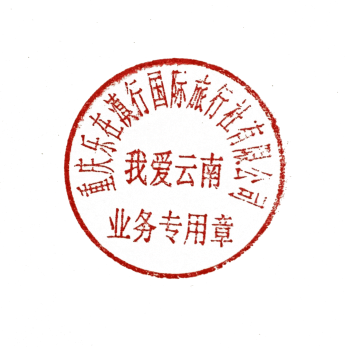 